Reflektera och skrivI det här dokumentet skriver du svar på de reflektionsfrågor som finns i materialet ”Digitala verktyg och viktiga iakttagelser i idrott och hälsa”. Sist i dokumentet finns frågor och tabeller att använda som stöd när du skapar din egen utvecklingsplan.Del 1. IntroduktionVarför digitala verktyg?Används digitala verktyg i ämnet i drott och hälsa där du arbetar? Av elever och/eller lärare? Vilka syften finns med användandet?
Om nej, vilka orsaker ligger bakom att de inte används?
Två lärare berättarLärarna beskriver möjligheter och utmaningar med att använda digitala verktyg i undervisningen. Vilka möjligheter och utmaningar har du när det gäller att använda digitala verktyg i undervisningen?
Digitala verktyg i idrott och hälsaHar skolan en plan/strategi där digitaliseringen är en del av skolans utvecklingsarbete?
Om ja, är den implementerad och sker kontinuerliga värderingar?
Skriv två meningar som står eller borde finnas i planen/strategin för att tydliggöra att digitala verktyg ska användas på ett sätt som stödjer elevernas lärande och utvecklar deras digitala kompetens.
FramgångsfaktorerUtifrån den verksamhet du befinner dig i, vilka två av de faktorer som nämns ovan vill/behöver du arbeta vidare med?
Utifrån de två faktorer du valt, skriv ner konkreta förslag på vad du ska göra för att de ska utvecklas. Hur kommer eleverna märka att du arbetat med detta?
1.6 Skolinspektionens kvalitetsgranskningUtgå från de viktigaste iakttagelserna i Skolinspektionens rapport. Reflektera över din egen undervisning och vad du är nöjd med eller vill förbättra.1.7 Kunskapsuppdraget, samarbete och processen i fokusTänk dig in i scenariot att du har fått möjlighet att vara med på en kollegas lektion för auskultation. Vad kännetecknar en undervisning där kunskapsuppdraget är i fokus? Vilka kännetecken finns när kunskapsuppdraget inte är i fokus? Har du möjlighet att vara med på en annans lärares lektion i idrott och hälsa? Använd gärna den möjligheten.
Hur arbetar du för att eleverna ska utveckla förmågan till samarbete och respekt mellan varandra?
Hur arbetar du i dag för att ta hänsyn till elevernas behov och förutsättningar vid val av aktiviteter?
Vilka dilemman finns och hur hanterar du dem?
1.8 Skolpersonal berättarLäraren berättar att planering och anpassning av undervisningen sker utifrån både individer och gruppen. Hur behöver lärarens arbete vara uppbyggt för att detta ska fungera?
Vilka rutiner har du angående användandet av undantagsbestämmelsen?
Vilka andra yrkeskategorier i verksamheten behöver du samarbeta med och vad kan du göra för att detta ska realiseras?
Vilken effekt skulle detta samarbete få för eleverna?
Del 2. Bild- och filmstöd2.1 IntroduktionUtgå från en lektion du planerat och genomför där eleverna fick arbeta varierat, självständigt, utmanande och anpassat till varje individ. Beskriv lektionens innehåll och genomförande. Du kommer att återkomma till denna uppgift i slutet av del 2.
Hur arbetar du för att skapa fokus på utvecklingsprocessen och inte resultat. Ge konkreta exempel.
2.2 Exempel på hur lärare använder bild och filmUtifrån det du har sett i filmen, vad inspirerade dig som du vill praktisera i din undervisning?
Se över den lektion du planerade i 2.1. Vilka kompletteringar kan du göra för att ytterligare förstärka möjligheter till individanpassning?
Hur arbetar du för att öka elevernas närvaro?
Hur arbetar du för att eleverna ska få möjlighet att arbeta utifrån sin kunskapsnivå?
Efter att ha sett den andra delen av filmen, vilka kompletteringar kan du göra för att ytterligare förstärka möjligheter till individanpassning?2.3 Pedagogiska aspekter på att filma i undervisningenVad anser du är viktigt att beakta angående att använda film i undervisningen?
Utifrån Linda Sternös text, vad tror du är vanliga utmaningar för lärare som vill använda film i undervisningen?
2.4 Stöd av huvudman innan filmning av eleverFinns det framtagna rutiner för när, hur och vad som får filmas i er verksamhet? Eftersom det är huvudmannen som i första hand är ansvarig för att de juridiska aspekterna beaktas behöver ni säkerställa att rutinerna är framtagna av huvudmannen innan filmning sker.
Del 3. Friluftsliv och utevistelseIntroduktionStämmer det som sägs i granskningen, är orientering mer prioriterat än tidigare i din verksamhet?
Vilka olika sätt att orientera använder du dig av för att skapa variation?
Hur gör du eleverna delaktiga i samtal angående att orientera?
3.2 Specialidrottstränaren berättarI intervjun berättar Maria von Schmalensée om flera sätt att använda digitala verktyg för att arbeta med kartförståelse. Vad inspirerade dig? Hur kan du använda dig av det i din undervisning?
På vilka sätt kan digitala verktyg som används för att orientera bidra till att öka elevernas digitala kompetens.
3.3 Fler reflekterande samtal behövsVad är viktigt att eleverna får reflektera kring beträffande att orientera?
Vad behöver du som lärare göra för att hjälpa elever att reflektera, både på individ- och gruppnivå?
3.5 Att orientera med GPSVilket mervärde skapar att orientera med GPS-enheter för eleverna? Vilka utmaningar finns?
I filmen finns inga kontroller utsatta, vilket innebär att eleverna inte får direkt återkoppling på att de tolkat kartan rätt. Vilka för- och nackdelar finns med detta?
Del 4. Rörelseaktiviteter4.1 IntroduktionInom vilka områden och hur ofta ges eleverna möjlighet att planera, genomföra och värdera rörelseaktiviteter?
Reflektera över om detta ger eleverna tillräckliga kunskaper som kan ligga till grund för deras fortsatta intresse för motion eller träning och en hälsosam livsstil.
Inspirera till rörelse och möjliggöra reflektionI filmen berättar läraren att eleverna inspirerats av material på internet för att skapa sina träningsprogram. Vilka fördelar och utmaningar finns med detta arbetssätt? 
Hur kan användandet av pulsband öka förståelsen för kroppens reaktion på motion och träning?
Vilka fördelar och utmaningar finns med användandet av pulsband?
Hur undervisar du för att ge eleverna möjlighet att bli medvetna om sitt lärande och utveckla allsidiga rörelseförmågor?
4.3 Lärande av rörelseförmåga ur ett praktikutvecklande perspektivVad kännetecknar en undervisning som karaktäriseras av fysisk bildning istället för enbart fysisk aktivitet?
Vad innebär det att ge eleverna resurser och verktyg för att utveckla sin rörelseförmåga?
Utifrån det du har sett i filmen, vad inspirerade dig som du vill praktisera i din undervisning?
4.4 Alla elevers inflytande över sitt lärande?På vilka sätt har eleverna möjlighet att vara delaktiga i din undervisning i dag?
Hur gör du för att alla elever ska ges möjlighet att uttrycka sin mening och påverka undervisningen innehåll och genomförande? Skriv 2-5 konkreta exempel.
Vad i undervisningen ska eleverna inte få påverka?
4.5 Kan exergames motivera till rörelse?Hur säkerställer du att de inköp som görs uppfyller de krav och önskemål som du och eleverna har?
Del 5. RörelseaktiviteterSkapa din egen utvecklingsplan genom att svara på frågorna nedan samt fylla i tabellerna.5.2 Var är vi?Sammanfatta nuläget.5.3 Vart ska vi?Utvecklingsområde 1Utvecklingsområde 2Utvecklingsområde 35.4 Hur gör vi?Utvecklingsområde 1Utvecklingsområde 2Utvecklingsområde 35.5 Hur blev det?Datum för utvärdering av utvecklingsplan:   Vad har aktiviteterna och arbetet med utvecklingsplanen resulterat i?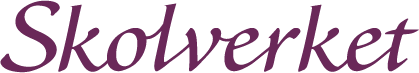 Digitala verktyg och viktiga iakttagelser i idrott och hälsaDetta är jag nöjd medDetta vill jag förbättraLärandemiljöVal av aktiviteterUndervisningens organisationFörhållningssätt och reglerAnnatExempelUppföljningUppföljningAktivitetResurserEffektHur:När:Hur:När:AktivitetResursEffektHur:När:Hur:När:AktivitetResurserEffektHur:När:Hur:När:ExempelUppföljningUppföljningAktivitetResurserEffektHur:När:Hur:När:AktivitetResursEffektHur:När:Hur:När:AktivitetResurserEffektHur:När:Hur:När:ExempelUppföljningUppföljningAktivitetResurserEffektHur:När:Hur:När:AktivitetResursEffektHur:När:Hur:När:AktivitetResurserEffektHur:När:Hur:När: